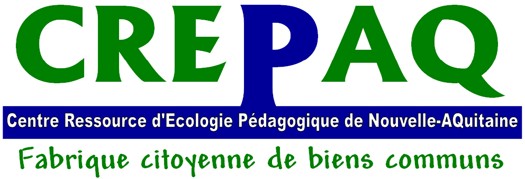 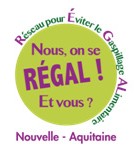 Trophées du RÉGAL Nouvelle-Aquitaine Édition 2021DOSSIER de CANDIDATUREAvant de compléter votre dossier de candidature, merci de lire le règlement des trophées en annexe.Coordonnées du candidatNom :Adresse :Code postal :Commune :Téléphone fixe :Téléphone portable :Adresse électronique :Site internet :Prénom, nom, téléphone fixe et mobile et adresse mail de lapersonne en charge du dossier pour les Trophées :Présentation générale de votre démarcheIntitulé de l'actionDescription synthétique de l'actionEn quoi consiste cette action, quels sont ses objectifs ?D’où vient l’idée ?Comment avez-vous pu la mettre en oeuvre?Quels sont vos partenaires ?Résultats et évaluation de votre actionIndiquer les résultats obtenus, les effets de votre action à la hauteur des enjeuxet les éléments d’évaluation.Difficultés rencontréesIndiquer les difficultés rencontrées et les moyens utilisés pour les surmonter.Élements complémentairesJoindre en annexes séparées si besoin est, des documents, photos, vidéos, diaporamas, articles de presse, etc. pour compléter votre dossier de candidature.Pour quelles raisons votre action devrait-elle être primée par le jury ?Fait à	leNom et qualité du signataire :ANNEXES - RÈGLEMENT DES TROPHÉES DU RÉGAL NOUVELLE-AQUITAINE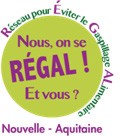 OrganisationLes Trophées du RÉGAL Nouvelle-Aquitaine sont organisés par le CREPAQ dans le cadre de l’animation de son programme d’actions annuel du RÉGAL Nouvelle-Aquitaine. Les droits de propriété intellectuelle appartiennent au CREPAQ.DescriptionLe principe des Trophées du RÉGAL Nouvelle-Aquitaine est de susciter et favoriser l’émulation des acteurs de la chaîne alimentaire dans la lutte contre le gaspillage alimentaire en valorisant, par l’intermédiaire d’une sélection de lauréats par un jury, les initiatives innovantes et démarches exemplaires dans ce domaine.Calendrier de l’édition 202121/06/2021 : Ouverture des inscriptions15/10/2021 : Clôture des inscriptions28/10/2021 : Réunion du jury et désignation des lauréats dans chaque catégorieDécembre 2021 : Remise des Trophées aux lauréatsDéroulementConditions d’inscriptionPeuvent candidater toutes personnes morales formelles ou informelles résidant et mettant en œuvre des actions de lutte contre le gaspillage alimentaire dans la région Nouvelle-Aquitaine : Collectivités, syndicats intercommunaux de déchets, entreprises, producteurs, restaurateurs, transformateurs, distributeurs, établissements scolaires (écoles, collèges, lycées) ou classe (s) de ces établissements, universités, EHPAD, associations d’aide alimentaire et de solidarité, associations d’éducation à l’environnement, associations professionnelles, etc.L’initiative devra être en place depuis au moins trois mois avant le dépôt du dossier.Les dossiers de candidatures doivent être transmis par courrier électronique à l’adressecontact@crepaq.ong. Si les documents sont trop volumineux, il est autorisé d’utiliser un logicielde transfert de fichiers.Composition du dossier de candidature3 à 10 pages maximum de présentation détaillée de votre initiative (avec si possible des annexes comme des photos, illustrations, visuels, articles de presse, etc.).Tous les documents remis par un candidat seront vérifiés par le CREPAQ quant au respect des éléments à fournir et à leur conformité au présent règlement. Le CREPAQ recontactera si nécessaire les candidats pour compléter leur dossier. Les candidatures non conformes ou hors sujet ne seront pas soumises à l’analyse du jury et les candidats en seront prévenus.JuryUn jury, présidé par le président du CREPAQ, est créé spécifiquement pour ces trophées par le CREPAQ. Il est composé de partenaires institutionnels et professionnels du CREPAQ : ADEME, Région Nouvelle-Aquitaine, DRAAF, DREAL, Département de la Gironde.CatégoriesLe CREPAQ détermine des catégories de candidatures couvrant l’intégralité des acteurs susceptibles de s’impliquer dans la lutte contre le gaspillage alimentaire. Le CREPAQ se réserve le droit à tout moment de modifier, ajouter ou supprimer des catégories au vu du nombre et de la nature des candidatures reçues. Pour 2019, les catégories suivantes sont retenues :Associations de protection et d’éducation à l’environnementAssociations d’aide alimentaire, de solidarité, de mixité et de lien socialEntreprises de l’Economie sociale et solidaireEntreprises de la chaîne alimentaire (producteurs, transformateurs, distributeurs, restaurateurs)Organismes des filières professionnelles de la chaîne alimentaireCollectivités territoriales, EPCI, Syndicats intercommunauxEtablissement scolaires, d’apprentissage et universitaires (écoles, collèges, lycées, CFA, universités)Hôpitaux/ Etablissements de santé/EPHADUn ou plusieurs « Prix spécial du jury » pourront être également décernés.Processus et critères de sélectionDans chaque catégorie, le jury choisira selon les critères ci-dessous, des lauréats. En cas d’égalité entre des candidats, le président du jury tranchera.Le jury utilise les critères de sélection suivant comme outils d’évaluation des initiatives :Critères principaux :Méthodologie de projetRésultats qualitatifs et quantitatifs obtenusReproductibilité de l’initiative pour l’essaimageContribution à l’économie circulaire et à l’alimentation durableCritères transversaux :Caractère original et innovant de l’initiativeAspects sociétal, humain, social, environnemental, financier et économiquePartenariats mobilisésAspects pédagogiquesOriginalité de la présentation du dossierRemise des TrophéesLes lauréats dans chaque catégorie se verront offrir en présence du jury, un Trophée matérialisépar un objet, remis par une personnalité le 16 octobre, jour national de lutte contre le gaspillage alimentaire.Les lauréats bénéficieront également d’une valorisation au travers des outils de communication duRÉGAL Nouvelle-Aquitaine, et de la presse audiovisuelle locale, régionale et spécialisée.Non sélection de candidaturesToute candidature reçue après les délais de dépôt prescrits au point 3 ou en l’absence de l’un des documents requis dans le dossier de candidature, après demande de régularisation préalable non aboutie, sera automatiquement exclue des trophées.Dispositions d’ordre généralCommunicationLes lauréats s’engagent à ne pas divulguer leur sélection à la presse ou au public avant la remise des Trophées.ConfidentialitéLes membres du jury s’engagent à considérer comme strictement confidentiel le contenu des dossiersintroduits dans le cadre de ces trophées.Acception du règlementPar l’envoi et le dépôt de sa candidature, le candidat reconnaît avoir pris connaissance de toutes les exigences du présent règlement et il en accepte toutes les clauses, charges et conditions.Annulation des TrophéesLe CREPAQ se réserve le droit de procéder à l’annulation partielle ou totale des Trophées si laquantité ou la qualité des initiatives remises est estimée insuffisante par le jury.ContactToutes les questions relatives à ces trophées et de demandes de documents et d’informations complémentaires doivent être adressées au CREPAQ par courrier électronique à l’adresse contact@crepaq.ong.Avec le soutien de :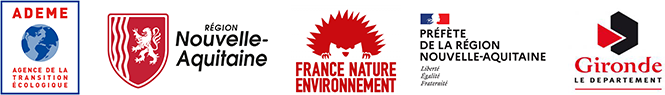 